Об утверждении категорий риска земельных участковВ соответствии с Земельным кодексом РФ, Федеральным законом от 06.10.2003 №131-ФЗ «Об общих принципах организации местного самоуправления в Российской Федерации», в целях реализации Федерального закона от 31.07.2022 №248-ФЗ «О государственном контроле (надзоре) и муниципальном контроле в Российской Федерации, соглашения о передаче части полномочий по муниципальному земельному контролю от 21.12.2017 года, решения Собрания депутатов Щепкинского сельского поселения от 29.10.2021 № 11 «Об утверждении Положения о муниципальном земельном контроле в границах Щепкинского сельского поселения», 1.Утвердить  категории риска земельного участка: 2. Настоящее распоряжение подлежит опубликованию на официальном сайте Администрации Щепкинского сельского поселения в информационно-телекоммуникационной сети «Интернет».3. Контроль за исполнением распоряждения возложить на начальника отдела архитектурно-градостроительных и земельно-имущественных отношений Администрации Щепкинского сельского поселения.     Глава администрации			                                              Щепкинского сельского поселения                                                                  Е.Н. КамфаринОб утверждении категорий риска земельных участковВ соответствии с Земельным кодексом РФ, Федеральным законом от 06.10.2003 №131-ФЗ «Об общих принципах организации местного самоуправления в Российской Федерации», в целях реализации Федерального закона от 31.07.2022 №248-ФЗ «О государственном контроле (надзоре) и муниципальном контроле в Российской Федерации, соглашения о передаче части полномочий по муниципальному земельному контролю от 21.12.2017 года, решения Собрания депутатов Щепкинского сельского поселения от 29.10.2021 № 11 «Об утверждении Положения о муниципальном земельном контроле в границах Щепкинского сельского поселения», 1.Утвердить  категории риска земельного участка:      Глава администрации			                                              Щепкинского сельского поселения                                                                  Е.Н. КамфаринПроект распоряжения вносит отдел архитектурно-градостроительных и земельно-имущественных отношений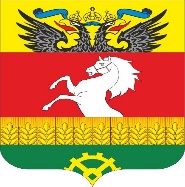   АДМИНИСТРАЦИЯ ЩЕПКИНСКОГО СЕЛЬСКОГО ПОСЕЛЕНИЯРАСПОРЯЖЕНИЕ  АДМИНИСТРАЦИЯ ЩЕПКИНСКОГО СЕЛЬСКОГО ПОСЕЛЕНИЯРАСПОРЯЖЕНИЕ  АДМИНИСТРАЦИЯ ЩЕПКИНСКОГО СЕЛЬСКОГО ПОСЕЛЕНИЯРАСПОРЯЖЕНИЕ  АДМИНИСТРАЦИЯ ЩЕПКИНСКОГО СЕЛЬСКОГО ПОСЕЛЕНИЯРАСПОРЯЖЕНИЕ  АДМИНИСТРАЦИЯ ЩЕПКИНСКОГО СЕЛЬСКОГО ПОСЕЛЕНИЯРАСПОРЯЖЕНИЕ  АДМИНИСТРАЦИЯ ЩЕПКИНСКОГО СЕЛЬСКОГО ПОСЕЛЕНИЯРАСПОРЯЖЕНИЕ  АДМИНИСТРАЦИЯ ЩЕПКИНСКОГО СЕЛЬСКОГО ПОСЕЛЕНИЯРАСПОРЯЖЕНИЕ  АДМИНИСТРАЦИЯ ЩЕПКИНСКОГО СЕЛЬСКОГО ПОСЕЛЕНИЯРАСПОРЯЖЕНИЕ  АДМИНИСТРАЦИЯ ЩЕПКИНСКОГО СЕЛЬСКОГО ПОСЕЛЕНИЯРАСПОРЯЖЕНИЕ2022 г.п.Щепкин№Кадастровый номерАдресКатегории рискаОснования отнесения земельного участка к категории риска
61:02:0080503:1131РО, Аксайский район, п.Щепкин, ул.Первомайская, д.38/1-асреднийПодпункт «е» пункта 1 приложения №2 к Положению о муниципальном земельном контроле  в границах Щепкинского сельского поселенияПРОЕКТПРОЕКТПРОЕКТПРОЕКТПРОЕКТПРОЕКТПРОЕКТПРОЕКТПРОЕКТ  АДМИНИСТРАЦИЯ ЩЕПКИНСКОГО СЕЛЬСКОГО ПОСЕЛЕНИЯРАСПОРЯЖЕНИЕ  АДМИНИСТРАЦИЯ ЩЕПКИНСКОГО СЕЛЬСКОГО ПОСЕЛЕНИЯРАСПОРЯЖЕНИЕ  АДМИНИСТРАЦИЯ ЩЕПКИНСКОГО СЕЛЬСКОГО ПОСЕЛЕНИЯРАСПОРЯЖЕНИЕ  АДМИНИСТРАЦИЯ ЩЕПКИНСКОГО СЕЛЬСКОГО ПОСЕЛЕНИЯРАСПОРЯЖЕНИЕ  АДМИНИСТРАЦИЯ ЩЕПКИНСКОГО СЕЛЬСКОГО ПОСЕЛЕНИЯРАСПОРЯЖЕНИЕ  АДМИНИСТРАЦИЯ ЩЕПКИНСКОГО СЕЛЬСКОГО ПОСЕЛЕНИЯРАСПОРЯЖЕНИЕ  АДМИНИСТРАЦИЯ ЩЕПКИНСКОГО СЕЛЬСКОГО ПОСЕЛЕНИЯРАСПОРЯЖЕНИЕ  АДМИНИСТРАЦИЯ ЩЕПКИНСКОГО СЕЛЬСКОГО ПОСЕЛЕНИЯРАСПОРЯЖЕНИЕ  АДМИНИСТРАЦИЯ ЩЕПКИНСКОГО СЕЛЬСКОГО ПОСЕЛЕНИЯРАСПОРЯЖЕНИЕ2022 г.п. Щепкин№Кадастровый номерАдресКатегории рискаОснования отнесения земельного участка к категории риска
61:02:0080503:1131РО, Аксайский район, п.Щепкин, ул.Первомайская, д.38/1-асреднийПодпункт «е» пункта 1 приложения №2 к Положению о муниципальном земельном контроле  в границах Щепкинского сельского поселения